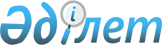 О бюджете города Жезказган на 2024-2026 годыРешение Жезказганского городского маслихата области Ұлытау от 26 декабря 2023 года № 13/71.
      В соответствии с Бюджетным кодексом Республики Казахстан, Законом Республики Казахстан "О местном государственном управлении и самоуправлении в Республике Казахстан" Жезказганский городской маслихат РЕШИЛ:
      1. Утвердить городской бюджет на 2024-2026 годы согласно приложениям 1, 2, 3 соответственно, в том числе на 2024 год в следующих объемах:
      1) доходы – 35 867 726 тысяч тенге, в том числе:
      налоговые поступления – 24 617 140 тысяч тенге;
      неналоговые поступления – 75 374 тысяч тенге;
      поступления от продажи основного капитала – 664 035 тысяч тенге;
      поступления трансфертов – 10 511 177 тысяч тенге;
      2) затраты – 43 101 110 тысяч тенге;
      3) чистое бюджетное кредитование – 19 254 тысяч тенге, в том числе:
      бюджетные кредиты – 22 152 тысяч тенге;
      погашение бюджетных кредитов – 2 898 тысяч тенге;
      4) сальдо по операциям с финансовыми активами – 0 тенге, в том числе:
      приобретение финансовых активов – 0 тенге;
      поступления от продажи финансовых активов государства – 0 тенге;
      5) дефицит (профицит) бюджета – - 7 252 638 тысяч тенге;
      6) финансирование дефицита (использование профицита) бюджета – 7 252 638 тысяч тенге, в том числе:
      поступления займов – 22 152 тысяч тенге;
      погашения займов – 1 293 192 тысяч тенге;
      используемые остатки бюджетных средств – 8 523 678 тысяч тенге.
      Сноска. Пункт 1 – в редакции решения Жезказганского городского маслихата области Ұлытау от 06.03.2024 № 16/90 (вводится в действие с 01.01.2024).


      2. Предусмотреть в городском бюджете на 2024 год объемы субвенций, передаваемых из городского бюджета в бюджеты сельских округов, в сумме 115 910 тысяч тенге, в том числе:
      Кенгирскому сельскому округу – 37 632 тысяч тенге;
      Талапскому сельскому округу – 40 509 тысяч тенге;
      Сарыкенгирскому сельскому округу – 37 769 тысяч тенге.
      3. Учесть, что в составе поступлений городского бюджета на 2024 год предусмотрены целевые текущие трансферты и трансферты на развитие из областного и республиканского бюджетов в сумме 9 370 677 тысяч тенге.
      4. Учесть в составе расходов городского бюджета на 2024 год целевые текущие трансферты и целевые трансферты на развитие, кредиты согласно приложению 4.
      5. Учесть, что в составе расходов городского бюджета на 2024 год предусмотрены целевые текущие трансферты в бюджет сельских округов согласно приложению 5.
      6. Установить, что в процессе исполнения городского бюджета не подлежат к секвестру расходы на выплату заработной платы.
      7. Утвердить резерв исполнительного органа города Жезказган на 2024 год в сумме 464 066 тысяч тенге.
      8. Настоящее решение вводится в действие с 1 января 2024 года. Бюджет на 2024 год
      Сноска. Приложение 1 – в редакции решения Жезказганского городского маслихата области Ұлытау от 06.03.2024 № 16/90 (вводится в действие с 01.01.2024). Бюджет на 2025 год Бюджет на 2026 год Целевые текущие трансферты и целевые трансферты на развитие, кредиты на 2024 год
      Сноска. Приложение 4 – в редакции решения Жезказганского городского маслихата области Ұлытау от 06.03.2024 № 16/90 (вводится в действие с 01.01.2024). Целевые текущие трансферты в бюджет сельских округов на 2024 год
      Сноска. Приложение 5 – в редакции решения Жезказганского городского маслихата области Ұлытау от 06.03.2024 № 16/90 (вводится в действие с 01.01.2024).
					© 2012. РГП на ПХВ «Институт законодательства и правовой информации Республики Казахстан» Министерства юстиции Республики Казахстан
				
      Председатель Жезказганского городского маслихата

Р. Капарова
Приложение 1 к решению
Жезказганского городского маслихата
от 26 декабря 2023 года
№ 13/71
Категория 
Категория 
Категория 
Категория 
Сумма, тысяч тенге
Класс
Класс
Класс
Сумма, тысяч тенге
Подкласс
Подкласс
Сумма, тысяч тенге
Наименование
Сумма, тысяч тенге
1
2
3
4
5
I. Доходы
35867726
1
Налоговые поступления
24617140
01
Подоходный налог
12652425
1
Корпоративный подоходный налог
1643242
2
Индивидуальный подоходный налог
11009183
03
Социальный налог
9850861
1
Социальный налог
9850861
04
Налоги на собственность
1656891
1
Налоги на имущество
1172128
3
Земельный налог
29370
4
Налог на транспортные средства
455310
5
Единый земельный налог
83
05
Внутренние налоги на товары, работы и услуги
328108
2
Акцизы
12543
3
Поступления за использование природных и других ресурсов
230507
4
Сборы за ведение предпринимательской и профессиональной деятельности
85058
08
Обязательные платежи, взимаемые за совершение юридически значимых действий и (или) выдачу документов уполномоченными на то государственными органами или должностными лицами
128855
1
Государственная пошлина
128855
2
Неналоговые поступления
75374
01
Доходы от государственной собственности
30204
5
Доходы от аренды имущества, находящегося в 
государственной собственности
29909
7
Вознаграждение по кредитам, выданным из государственного бюджета
295
06
Прочие неналоговые поступления
45170
1
Прочие неналоговые поступления
45170
3
Поступления от продажи основного капитала
664035
01
Продажа государственного имущества, закрепленного за государственными учреждениями
597669
1
Продажа государственного имущества, закрепленного за государственными учреждениями
597669
03
Продажа земли и нематериальных активов 
66366
1
Продажа земли
42846
2
Продажа нематериальных активов
23520
4
Поступления трансфертов
10511177
02
Трансферты из вышестоящих органов государственного управления
10511177
2
Трансферты из областного бюджета
10511177
Функциональная группа
Функциональная группа
Функциональная группа
Функциональная группа
Функциональная группа
Сумма, тысяч тенге
Функциональная подгруппа
Функциональная подгруппа
Функциональная подгруппа
Функциональная подгруппа
Администратор бюджетных программ
Администратор бюджетных программ
Администратор бюджетных программ
Программа
Программа
Наименование
1
2
3
4
5
6
II.Затраты
43101110
01
Государственные услуги общего характера
759855
1
Представительные, исполнительные и другие органы, выполняющие общие функции государственного управления
437442
112
Аппарат маслихата района (города областного значения)
70432
001
Услуги по обеспечению деятельности маслихата района (города областного значения)
70432
122
Аппарат акима района (города областного значения)
367010
001
Услуги по обеспечению деятельности акима района (города областного значения)
311959
003
Капитальные расходы государственного органа
55051
2
Финансовая деятельность
180876
459
Отдел экономики и финансов района (города областного значения)
180876
003
Проведение оценки имущества в целях налогообложения
4876
028
Приобретение имущества в коммунальную собственность
176000
9
Прочие государственные услуги общего характера
141537
454
Отдел предпринимательства и сельского хозяйства района (города областного значения)
54971
001
Услуги по реализации государственной политики на местном уровне в области развития предпринимательства и сельского хозяйства
54971
459
Отдел экономики и финансов района (города областного значения)
86566
001
Услуги по реализации государственной политики в области формирования и развития экономической политики, государственного планирования, исполнения бюджета и управления коммунальной собственностью района (города областного значения)
85200
015
Капитальные расходы государственного органа
1200
113
Целевые текущие трансферты нижестоящим бюджетам
166
02
Оборона
49014
1
Военные нужды
47247
122
Аппарат акима района (города областного значения)
47247
005
Мероприятия в рамках исполнения всеобщей воинской обязанности
47247
2
Организация работы по чрезвычайным ситуациям
1767
122
Аппарат акима района (города областного значения)
1767
006
Предупреждение и ликвидация чрезвычайных ситуаций масштаба района (города областного значения)
776
007
Мероприятия по профилактике и тушению степных пожаров районного (городского) масштаба, а также пожаров в населенных пунктах, в которых не созданы органы государственной противопожарной службы
991
03
Общественный порядок, безопасность, правовая, судебная, уголовно-исполнительная деятельность
328681
9
Прочие услуги в области общественного порядка и безопасности
328681
485
Отдел пассажирского транспорта и автомобильных дорог района (города областного значения)
328681
021
Обеспечение безопасности дорожного движения в населенных пунктах
328681
06
Социальная помощь и социальное обеспечение
1525564
1
Социальное обеспечение
134046
451
Отдел занятости и социальных программ района (города областного значения)
134046
005
Государственная адресная социальная помощь
134046
2
Социальная помощь
1274477
451
Отдел занятости и социальных программ района (города областного значения)
1212917
004
Оказание социальной помощи на приобретение топлива специалистам здравоохранения, образования, социального обеспечения, культуры, спорта и ветеринарии в сельской местности в соответствии с законодательством Республики Казахстан
4985
006
Оказание жилищной помощи
1890
007
Социальная помощь отдельным категориям нуждающихся граждан по решениям местных представительных органов
210133
010
Материальное обеспечение детей с инвалидностью, воспитывающихся и обучающихся на дому
2382
013
Социальная адаптация лиц, не имеющих определенного местожительства
105603
014
Оказание социальной помощи нуждающимся гражданам на дому
341999
017
Обеспечение нуждающихся лиц с инвалидностью протезно-ортопедическими, сурдотехническими и тифлотехническими средствами, специальными средствами передвижения, обязательными гигиеническими средствами, а также предоставление услуг санаторно-курортного лечения, специалиста жестового языка, индивидуальных помощников в соответствии с индивидуальной программой реабилитации лица с инвалидностью
545925
485
Отдел пассажирского транспорта и автомобильных дорог района (города областного значения)
61560
068
Социальная поддержка отдельных категорий граждан в виде льготного, бесплатного проезда на городском общественном транспорте (кроме такси) по решению местных представительных органов
61560
9
Прочие услуги в области социальной помощи и социального обеспечения
117041
451
Отдел занятости и социальных программ района (города областного значения)
117041
001
Услуги по реализации государственной политики на местном уровне в области обеспечения занятости и реализации социальных программ для населения
67071
011
Оплата услуг по зачислению, выплате и доставке пособий и других социальных выплат
2103
021
Капитальные расходы государственного органа
7000
050
Обеспечение прав и улучшение качества жизни лиц с инвалидностью в Республике Казахстан
25867
094
Предоставление жилищных сертификатов как социальная помошь
15000
07
Жилищно-коммунальное хозяйство 
17222888
1
Жилищное хозяйство
6027364
467
Отдел строительства района (города областного значения)
4195055
003
Проектирование и (или) строительство, реконструкция жилья коммунального жилищного фонда
3200631
004
Проектирование, развитие и (или) обустройство инженерно-коммуникационной инфраструктуры
994424
497
Отдел жилищно-коммунального хозяйства района (города областного значения)
510430
001
Услуги по реализации государственной политики на местном уровне в области жилищно-коммунального хозяйства
73610
003
Капитальные расходы государственного органа
347808
032
Капитальные расходы подведомственных государственных учреждений и организаций
10000
033
Проектирование, развитие и (или) обустройство инженерно-коммуникационной инфраструктуры
15000
113
Целевые текущие трансферты нижестоящим бюджетам
64012
816
Отдел жилищных отношений и жилищной инспекции района (города областного значения)
1321879
001
Услуги по реализации государственной политики на местном уровне в области жилищного фонда
57830
006
Обеспечение жильем отдельных категорий граждан
7843
007
Снос аварийного и ветхого жилья
27599
098
Приобретение жилья коммунального жилищного фонда
1228607
2
Коммунальное хозяйство
7503382
467
Отдел строительства района (города областного значения)
3356891
005
Развитие коммунального хозяйства
3356891
467
Отдел строительства района (города областного значения)
2774759
006
Развитие системы водоснабжения и водоотведения
2774759
497
Отдел жилищно-коммунального хозяйства района (города областного значения)
1371732
016
Функционирование системы водоснабжения и водоотведения
871732
026
Организация эксплуатации тепловых сетей, находящихся в коммунальной собственности районов (городов областного значения)
500000
3
Благоустройство населенных пунктов
3692142
497
Отдел жилищно-коммунального хозяйства района (города областного значения)
3692142
025
Освещение улиц в населенных пунктах
343927
030
Обеспечение санитарии населенных пунктов
109194
034
Содержание мест захоронений и захоронение безродных
5800
035
Благоустройство и озеленение населенных пунктов
3233221
08
Культура, спорт, туризм и информационное пространство
1607918
1
Деятельность в области культуры
255947
455
Отдел культуры и развития языков района (города областного значения)
255947
003
Поддержка культурно- досуговой работы 
255947
2
Cпорт
729773
465
Отдел физической культуры и спорта района (города областного значения)
219873
001
Услуги по реализации государственной политики на местном уровне в сфере физической культуры и спорта
42970
005
Развитие массового спорта и национальных видов спорта
125192
006
Проведение спортивных соревнований на районном (города областного значения) уровне
40864
007
Подготовка и участие членов сборных команд района (города областного значения) по различным видам спорта на областных спортивных соревнованиях
10847
467
Отдел строительства района (города областного значения)
509900
008
Развитие обьектов спорта
509900
3
Информационное пространство
291466
455
Отдел культуры и развития языков района (города областного значения)
200508
006
Функционирование районных (городских) библиотек
175090
007
Развитие государственного языка и других языков народа Казахстана
25418
456
Отдел внутренней политики района (города областного значения)
90958
002
Услуги по проведению государственной информационной политики
90958
9
Прочие услуги по организации культуры, спорта, туризма и информационного пространства
330732
455
Отдел культуры и развития языков района (города областного значения)
187428
001
Услуги по реализации государственной политики на местном уровне в области развития языков и культуры
39416
032
Капитальные расходы подведомственных государственных учреждений и организаций
148012
456
Отдел внутренней политики района (города областного значения)
143304
001
Услуги по реализации государственной политики на местном уровне в области информации, укрепления государственности и формирования социального оптимизма граждан
143304
09
Топливно-энергетический комплекс и недропользование
3105127
9
Прочие услуги в области топливно-энергетического комплекса и недропользования
3105127
497
Отдел жилищно-коммунального хозяйства района (города областного значения)
3105127
038
Развитие газотранспортной системы
3105127
10
Сельское, водное, лесное, рыбное хозяйство, особо охраняемые природные территории, охрана окружающей среды и животного мира, земельные отношения
47730
6
Земельные отношения
44684
463
Отдел земельных отношений района (города областного значения)
44684
001
Услуги по реализации государственной политики в области регулирования земельных отношений на территории района (города областного значения)
41684
003
Земельно-хозяйственное устройство населенных пунктов
3000
9
Прочие услуги в области сельского, водного, лесного, рыбного хозяйства, охраны окружающей среды и земельных отношений
3046
459
Отдел экономики и финансов района (города областного значения)
3046
099
Реализация мер по оказанию социальной поддержки специалистов
3046
11
Промышленность, архитектурная, градостроительная и строительная деятельность
105960
2
Архитектурная, градостроительная и строительная деятельность
105960
467
Отдел строительства района (города областного значения)
73630
001
Услуги по реализации государственной политики на местном уровне в области строительства
67366
017
Капитальные расходы государственного органа
6264
468
Отдел архитектуры и градостроительства района (города областного значения)
32330
001
Услуги по реализации государственной политики в области архитектуры и градостроительства на местном уровне
32330
12
Транспорт и коммуникации
5809720
1
Автомобильный транспорт
5268138
485
Отдел пассажирского транспорта и автомобильных дорог района (города областного значения)
5268138
022
Развитие транспортной инфраструктуры
19380
023
Обеспечение функционирования автомобильных дорог
1714917
045
Капитальный и средний ремонт автомобильных дорог районного значения и улиц населенных пунктов
3533841
9
Прочие услуги в сфере транспорта и коммуникаций
541582
485
Отдел пассажирского транспорта и автомобильных дорог района (города областного значения)
541582
001
Услуги по реализации государственной политики на местном уровне в области пассажирского транспорта и автомобильных дорог
35952
003
Капитальные расходы государственного органа
5630
037
Субсидирование пассажирских перевозок по социально значимым городским (сельским), пригородным и внутрирайонным сообщениям
500000
13
Прочие
964066
9
Прочие
964066
497
Отдел жилищно-коммунального хозяйства района (города областного значения)
500000
085
Реализация бюджетных инвестиционных проектов в малых и моногородах
500000
459
Отдел экономики и финансов района (города областного значения)
464066
012
Резерв местного исполнительного органа района (города областного значения)
464066
14
Обслуживание долга
120164
1
Обслуживание долга
120164
459
Отдел экономики и финансов района (города областного значения)
120164
021
Обслуживание долга местных исполнительных органов по выплате вознаграждений и иных платежей по займам из областного бюджета
120164
15
Трансферты
11454423
1
Трансферты
11454423
459
Отдел экономики и финансов района (города областного значения)
11454423
006
Возврат неиспользованных (недоиспользованных) целевых трансфертов
430449
007
Бюджетные изъятия
8765083
024
Целевые текущие трансферты из нижестоящего бюджета на компенсацию потерь вышестоящего бюджета в связи с изменением законодательства
997396
038
Субвенции
115910
052
Возврат сумм неиспользованных (недоиспользованных) целевых трансфертов на развитие, выделенных в истекшем финансовом году, разрешенных доиспользовать по решению Правительства Республики Казахстан
132186
054
Возврат сумм неиспользованных (недоиспользованных) целевых трансфертов, выделенных из республиканского бюджета за счет целевого трансферта из Национального фонда Республики Казахстан
1013399
Функциональная группа 
Функциональная группа 
Функциональная группа 
Функциональная группа 
Функциональная группа 
Сумма, тысяч тенге
Функциональная подгруппа
Функциональная подгруппа
Функциональная подгруппа
Функциональная подгруппа
Сумма, тысяч тенге
Администратор бюджетных программ
Администратор бюджетных программ
Администратор бюджетных программ
Сумма, тысяч тенге
Программа
Программа
Сумма, тысяч тенге
Наименование
Сумма, тысяч тенге
1
2
3
4
5
6
IIІ.Чистое бюджетное кредитование
19254
Бюджетные кредиты
22152
10
Сельское, водное, лесное, рыбное хозяйство, особо охраняемые природные территории, охрана окружающей среды и животного мира, земельные отношения
22152
1
Сельское хозяйство
22152
459
Отдел экономики и финансов района (города областного значения)
22152
018
Бюджетные кредиты для реализации мер социальной поддержки специалистов
22152
Категория
Категория
Категория
Категория
Сумма, тысяч тенге
Класс
Класс
Класс
Сумма, тысяч тенге
Подкласс
Подкласс
Сумма, тысяч тенге
Наименование
Сумма, тысяч тенге
1
2
3
4
5
5
Погашение бюджетных кредитов
2898
01
Погашение бюджетных кредитов
2898
1
Погашение бюджетных кредитов, выданных из государственного бюджета
2898
Функциональная группа
Функциональная группа
Функциональная группа
Функциональная группа
Функциональная группа
Сумма, тысяч тенге
Функциональная подгруппа
Функциональная подгруппа
Функциональная подгруппа
Функциональная подгруппа
Сумма, тысяч тенге
Администратор бюджетных программ
Администратор бюджетных программ
Администратор бюджетных программ
Сумма, тысяч тенге
Программа
Программа
Сумма, тысяч тенге
Наименование
Сумма, тысяч тенге
1
2
3
4
5
6
IV.Сальдо по операциям с финансовыми активами:
0
Приобретение финансовых активов
0
Категория 
Категория 
Категория 
Категория 
Сумма, тысяч тенге
Класс
Класс
Класс
Сумма, тысяч тенге
Подкласс
Подкласс
Сумма, тысяч тенге
Наименование
Сумма, тысяч тенге
1
2
3
4
5
Поступление от продажи финансовых активов государства
0
Функциональная группа
Функциональная группа
Функциональная группа
Функциональная группа
Функциональная группа
Сумма, тысяч тенге
Функциональная подгруппа
Функциональная подгруппа
Функциональная подгруппа
Функциональная подгруппа
Сумма, тысяч тенге
Администратор бюджетных программ
Администратор бюджетных программ
Администратор бюджетных программ
Сумма, тысяч тенге
Программа
Программа
Сумма, тысяч тенге
Наименование
Сумма, тысяч тенге
1
2
3
4
5
6
V. Дефицит (профицит) бюджета
-7252638
VI. Финансирование дефицита бюджета (использование профицита) бюджета
7252638
Категория 
Категория 
Категория 
Категория 
 Сумма, тысяч тенге 
Класс
Класс
Класс
 Сумма, тысяч тенге 
Подкласс
Подкласс
 Сумма, тысяч тенге 
Наименование
 Сумма, тысяч тенге 
1
2
3
4
5
7
Поступление займов
22152
Функциональная группа
Функциональная группа
Функциональная группа
Функциональная группа
Функциональная группа
Сумма, тысяч тенге
Функциональная подгруппа
Функциональная подгруппа
Функциональная подгруппа
Функциональная подгруппа
Сумма, тысяч тенге
Администратор бюджетных программ
Администратор бюджетных программ
Администратор бюджетных программ
Сумма, тысяч тенге
Программа
Программа
Сумма, тысяч тенге
Наименование
Сумма, тысяч тенге
1
2
3
4
5
6
16
Погашение займов
1293192
1
Погашение займов
1293192
459
Отдел экономики и финансов района (города областного значения)
1293192
005
Погашение долга местного исполнительного органа перед вышестоящим бюджетом
1293192
Категория 
Категория 
Категория 
Категория 
 Сумма, тысяч тенге 
Класс
Класс
Класс
 Сумма, тысяч тенге 
Подкласс
Подкласс
 Сумма, тысяч тенге 
Наименование
 Сумма, тысяч тенге 
1
2
3
4
5
8
Используемые остатки бюджетных средств
8523678Приложение 2 к решению
Жезказганского городского маслихата
от 26 декабря 2023 года
№ 13/71
Категория
Категория
Категория
Категория
Сумма, тысяч тенге
Класс
Класс
Класс
Сумма, тысяч тенге
Подкласс
Подкласс
Сумма, тысяч тенге
Наименование
Сумма, тысяч тенге
1
2
3
4
5
I. Доходы
24930668
1
Налоговые поступления
24377653
01
Подоходный налог
12476576
1
Корпоративный подоходный налог
1725404
2
Индивидуальный подоходный налог
10751172
03
Социальный налог
9555890
1
Социальный налог
9555890
04
Налоги на собственность
1878853
1
Налоги на имущество
1390292
3
Земельный налог
33061
4
Налог на транспортные средства
455407
5
Единый земельный налог
93
05
Внутренние налоги на товары, работы и услуги
437086
2
Акцизы
13692
3
Поступления за использование природных и других ресурсов
321177
4
Сборы за ведение предпринимательской и профессиональной деятельности
102217
08
Обязательные платежи, взимаемые за совершение юридически значимых действий и (или) выдачу документов уполномоченными на то государственными органами или должностными лицами
29248
1
Государственная пошлина
29248
2
Неналоговые поступления
83797
01
Доходы от государственной собственности
34490
5
Доходы от аренды имущества, находящегося в государственной собственности
34180
7
Вознаграждение по кредитам, выданным из государственного бюджета
310
06
Прочие неналоговые поступления
49307
1
Прочие неналоговые поступления
49307
3
Поступления от продажи основного капитала
469218
01
Продажа государственного имущества, закрепленного за государственными учреждениями
396782
1
Продажа государственного имущества, закрепленного за государственными учреждениями
396782
03
Продажа земли и нематериальных активов
72436
1
Продажа земли
46770
2
Продажа нематериальных активов
25666
4
Поступления трансфертов
0
02
Трансферты из вышестоящих органов государственного управления
0
2
Трансферты из областного бюджета
0
Функциональная группа
Функциональная группа
Функциональная группа
Функциональная группа
Функциональная группа
Сумма, тысяч тенге
Функциональная подгруппа
Функциональная подгруппа
Функциональная подгруппа
Функциональная подгруппа
Сумма, тысяч тенге
Администратор бюджетных программ
Администратор бюджетных программ
Администратор бюджетных программ
Сумма, тысяч тенге
Программа
Программа
Сумма, тысяч тенге
Наименование
Сумма, тысяч тенге
1
2
3
4
5
6
II.Затраты
23344677
01
Государственные услуги общего характера
647166
1
Представительные, исполнительные и другие органы, выполняющие общие функции государственного управления
498178
112
Аппарат маслихата района (города областного значения)
59775
001
Услуги по обеспечению деятельности маслихата района (города областного значения)
59775
122
Аппарат акима района (города областного значения)
438403
001
Услуги по обеспечению деятельности акима района (города областного значения)
438403
9
Прочие государственные услуги общего характера
148988
454
Отдел предпринимательства и сельского хозяйства района (города областного значения)
58415
001
Услуги по реализации государственной политики на местном уровне в области развития предпринимательства и сельского хозяйства
58415
459
Отдел экономики и финансов района (города областного значения)
90573
001
Услуги по реализации государственной политики в области формирования и развития экономической политики, государственного планирования, исполнения бюджета и управления коммунальной собственностью района (города областного значения)
90573
02
Оборона
45083
1
Военные нужды
43319
122
Аппарат акима района (города областного значения)
43319
005
Мероприятия в рамках исполнения всеобщей воинской обязанности
43319
2
Организация работы по чрезвычайным ситуациям
1764
122
Аппарат акима района (города областного значения)
1764
006
Предупреждение и ликвидация чрезвычайных ситуаций масштаба района (города областного значения)
773
007
Мероприятия по профилактике и тушению степных пожаров районного (городского) масштаба, а также пожаров в населенных пунктах, в которых не созданы органы государственной противопожарной службы
991
03
Общественный порядок, безопасность, правовая, судебная, уголовно-исполнительная деятельность
100000
9
Прочие услуги в области общественного порядка и безопасности
100000
485
Отдел пассажирского транспорта и автомобильных дорог района (города областного значения)
100000
021
Обеспечение безопасности дорожного движения в населенных пунктах
100000
06
Социальная помощь и социальное обеспечение
1462199
1
Социальное обеспечение
119883
451
Отдел занятости и социальных программ района (города областного значения)
119883
005
Государственная адресная социальная помощь
119883
2
Социальная помощь
1222173
451
Отдел занятости и социальных программ района (города областного значения)
1160613
004
Оказание социальной помощи на приобретение топлива специалистам здравоохранения, образования, социального обеспечения, культуры, спорта и ветеринарии в сельской местности в соответствии с законодательством Республики Казахстан
4536
006
Оказание жилищной помощи
1984
007
Социальная помощь отдельным категориям нуждающихся граждан по решениям местных представительных органов
210000
010
Материальное обеспечение детей с инвалидностью, воспитывающихся и обучающихся на дому
2500
013
Социальная адаптация лиц, не имеющих определенного местожительства
103357
014
Оказание социальной помощи нуждающимся гражданам на дому
330852
017
Обеспечение нуждающихся лиц с инвалидностью протезно-ортопедическими, сурдотехническими и тифлотехническими средствами, специальными средствами передвижения, обязательными гигиеническими средствами, а также предоставление услуг санаторно-курортного лечения, специалиста жестового языка, индивидуальных помощников в соответствии с индивидуальной программой реабилитации лица с инвалидностью
507384
485
Отдел пассажирского транспорта и автомобильных дорог района (города областного значения)
61560
068
Социальная поддержка отдельных категорий граждан в виде льготного, бесплатного проезда на городском общественном транспорте (кроме такси) по решению местных представительных органов
61560
9
Прочие услуги в области социальной помощи и социального обеспечения
120143
451
Отдел занятости и социальных программ района (города областного значения)
120143
001
Услуги по реализации государственной политики на местном уровне в области обеспечения занятости и реализации социальных программ для населения
76452
011
Оплата услуг по зачислению, выплате и доставке пособий и других социальных выплат
1991
050
Обеспечение прав и улучшение качества жизни лиц с инвалидностью в Республике Казахстан
26700
094
Предоставление жилищных сертификатов как социальная помощь
15000
07
Жилищно-коммунальное хозяйство
4917575
1
Жилищное хозяйство
2470173
467
Отдел строительства района (города областного значения)
2315700
003
Проектирование и (или) строительство, реконструкция жилья коммунального жилищного фонда
2020000
004
Проектирование, развитие и (или) обустройство инженерно-коммуникационной инфраструктуры
295700
497
Отдел жилищно-коммунального хозяйства района (города областного значения)
90808
001
Услуги по реализации государственной политики на местном уровне в области жилищно-коммунального хозяйства
90808
816
Отдел жилищных отношений и жилищной инспекции района (города областного значения)
63665
001
Услуги по реализации государственной политики на местном уровне в области жилищного фонда
63665
2
Коммунальное хозяйство
121732
497
Отдел жилищно-коммунального хозяйства района (города областного значения)
121732
016
Функционирование системы водоснабжения и водоотведения
121732
3
Благоустройство населенных пунктов
2325670
497
Отдел жилищно-коммунального хозяйства района (города областного значения)
2325670
025
Освещение улиц в населенных пунктах
375842
030
Обеспечение санитарии населенных пунктов
64994
034
Содержание мест захоронений и захоронение безродных
5800
035
Благоустройство и озеленение населенных пунктов
1879034
08
Культура, спорт, туризм и информационное пространство
1223001
1
Деятельность в области культуры
248735
455
Отдел культуры и развития языков района (города областного значения)
248735
003
Поддержка культурно- досуговой работы
248735
2
Cпорт
520951
465
Отдел физической культуры и спорта района (города областного значения)
220951
001
Услуги по реализации государственной политики на местном уровне в сфере физической культуры и спорта
45312
005
Развитие массового спорта и национальных видов спорта
124948
006
Проведение спортивных соревнований на районном (города областного значения) уровне
40864
007
Подготовка и участие членов сборных команд района (города областного значения) по различным видам спорта на областных спортивных соревнованиях
9827
467
Отдел строительства района (города областного значения)
300000
008
Развитие объектов спорта
300000
3
Информационное пространство
298210
455
Отдел культуры и развития языков района (города областного значения)
205252
006
Функционирование районных (городских) библиотек
176131
007
Развитие государственного языка и других языков народа Казахстана
29121
456
Отдел внутренней политики района (города областного значения)
92958
002
Услуги по проведению государственной информационной политики
92958
9
Прочие услуги по организации культуры, спорта, туризма и информационного пространства
155105
455
Отдел культуры и развития языков района (города областного значения)
44762
001
Услуги по реализации государственной политики на местном уровне в области развития языков и культуры
40762
032
Капитальные расходы подведомственных государственных учреждений и организаций
4000
456
Отдел внутренней политики района (города областного значения)
110343
001
Услуги по реализации государственной политики на местном уровне в области информации, укрепления государственности и формирования социального оптимизма граждан
110343
10
Сельское, водное, лесное, рыбное хозяйство, особо охраняемые природные территории, охрана окружающей среды и животного мира, земельные отношения
50788
6
Земельные отношения
48135
463
Отдел земельных отношений района (города областного значения)
48135
001
Услуги по реализации государственной политики в области регулирования земельных отношений на территории района (города областного значения)
45135
003
Земельно-хозяйственное устройство населенных пунктов
3000
9
Прочие услуги в области сельского, водного, лесного, рыбного хозяйства, охраны окружающей среды и земельных отношений
2653
459
Отдел экономики и финансов района (города областного значения)
2653
099
Реализация мер по оказанию социальной поддержки специалистов
2653
11
Промышленность, архитектурная, градостроительная и строительная деятельность
68634
2
Архитектурная, градостроительная и строительная деятельность
68634
467
Отдел строительства района (города областного значения)
40220
001
Услуги по реализации государственной политики на местном уровне в области строительства
40220
468
Отдел архитектуры и градостроительства района (города областного значения)
28414
001
Услуги по реализации государственной политики в области архитектуры и градостроительства на местном уровне
28414
12
Транспорт и коммуникации
2986853
1
Автомобильный транспорт
2453278
485
Отдел пассажирского транспорта и автомобильных дорог района (города областного значения)
2453278
023
Обеспечение функционирования автомобильных дорог
749465
045
Капитальный и средний ремонт автомобильных дорог районного значения и улиц населенных пунктов
1703813
9
Прочие услуги в сфере транспорта и коммуникаций
533575
485
Отдел пассажирского транспорта и автомобильных дорог района (города областного значения)
533575
001
Услуги по реализации государственной политики на местном уровне в области пассажирского транспорта и автомобильных дорог
33575
037
Субсидирование пассажирских перевозок по социально значимым городским (сельским), пригородным и внутрирайонным сообщениям
500000
13
Прочие
515671
9
Прочие
515671
459
Отдел экономики и финансов района (города областного значения)
515671
012
Резерв местного исполнительного органа района (города областного значения)
515671
14
Обслуживание долга
112483
1
Обслуживание долга
112483
459
Отдел экономики и финансов района (города областного значения)
112483
021
Обслуживание долга местных исполнительных органов по выплате вознаграждений и иных платежей по займам из областного бюджета
112483
15
Трансферты
11215224
1
Трансферты
11215224
459
Отдел экономики и финансов района (города областного значения)
11215224
007
Бюджетные изъятия
9851626
024
Целевые текущие трансферты из нижестоящего бюджета на компенсацию потерь вышестоящего бюджета в связи с изменением законодательства
1250659
038
Субвенции
112939
Функциональная группа
Функциональная группа
Функциональная группа
Функциональная группа
Функциональная группа
Сумма, тысяч тенге
Функциональная подгруппа
Функциональная подгруппа
Функциональная подгруппа
Функциональная подгруппа
Сумма, тысяч тенге
Администратор бюджетных программ
Администратор бюджетных программ
Администратор бюджетных программ
Сумма, тысяч тенге
Программа
Программа
Сумма, тысяч тенге
Наименование
Сумма, тысяч тенге
1
2
3
4
5
6
IIІ.Чистое бюджетное кредитование
0
Бюджетные кредиты
0
Категория
Категория
Категория
Категория
Сумма, тысяч тенге
Класс
Класс
Класс
Сумма, тысяч тенге
Подкласс
Подкласс
Сумма, тысяч тенге
Наименование
Сумма, тысяч тенге
1
2
3
4
5
5
Погашение бюджетных кредитов
0
01
Погашение бюджетных кредитов
0
1
Погашение бюджетных кредитов, выданных из государственного бюджета
0
Функциональная группа
Функциональная группа
Функциональная группа
Функциональная группа
Функциональная группа
Сумма, тысяч тенге
Функциональная подгруппа
Функциональная подгруппа
Функциональная подгруппа
Функциональная подгруппа
Сумма, тысяч тенге
Администратор бюджетных программ
Администратор бюджетных программ
Администратор бюджетных программ
Сумма, тысяч тенге
Программа
Программа
Сумма, тысяч тенге
Наименование
Сумма, тысяч тенге
1
2
3
4
5
6
IV.Сальдо по операциям с финансовыми активами:
0
Приобретение финансовых активов
0
Категория
Категория
Категория
Категория
Сумма, тысяч тенге
Класс
Класс
Класс
Сумма, тысяч тенге
Подкласс
Подкласс
Сумма, тысяч тенге
Наименование
Сумма, тысяч тенге
1
2
3
4
5
Поступление от продажи финансовых активов государства
0
Функциональная группа
Функциональная группа
Функциональная группа
Функциональная группа
Функциональная группа
Сумма, тысяч тенге
Функциональная подгруппа
Функциональная подгруппа
Функциональная подгруппа
Функциональная подгруппа
Сумма, тысяч тенге
Администратор бюджетных программ
Администратор бюджетных программ
Администратор бюджетных программ
Сумма, тысяч тенге
Программа
Программа
Сумма, тысяч тенге
Наименование
Сумма, тысяч тенге
1
2
3
4
5
6
V. Дефицит (профицит) бюджета
1585991
VI. Финансирование дефицита бюджета (использование профицита) бюджета:
-1585991
Категория
Категория
Категория
Категория
Сумма, тысяч тенге
Класс
Класс
Класс
Сумма, тысяч тенге
Подкласс
Подкласс
Сумма, тысяч тенге
Наименование
Сумма, тысяч тенге
1
2
3
4
5
7
Поступление займов
0
Функциональная группа
Функциональная группа
Функциональная группа
Функциональная группа
Функциональная группа
Сумма, тысяч тенге
Функциональная подгруппа
Функциональная подгруппа
Функциональная подгруппа
Функциональная подгруппа
Сумма, тысяч тенге
Администратор бюджетных программ
Администратор бюджетных программ
Администратор бюджетных программ
Сумма, тысяч тенге
Программа
Программа
Сумма, тысяч тенге
Наименование
Сумма, тысяч тенге
1
2
3
4
5
6
16
Погашение займов
1585991
1
Погашение займов
1585991
459
Отдел экономики и финансов района (города областного значения)
1585991
005
Погашение долга местного исполнительного органа перед вышестоящим бюджетом
1585991
Категория
Категория
Категория
Категория
Сумма, тысяч тенге
Класс
Класс
Класс
Сумма, тысяч тенге
Подкласс
Подкласс
Сумма, тысяч тенге
Наименование
Сумма, тысяч тенге
1
2
3
4
5
8
Используемые остатки бюджетных средств
0Приложение 3 к решению
Жезказганского городского маслихата
от 26 декабря 2023 года
№ 13/71
Категория
Категория
Категория
Категория
Сумма, тысяч тенге
Класс
Класс
Класс
Сумма, тысяч тенге
Подкласс
Подкласс
Сумма, тысяч тенге
Наименование
Сумма, тысяч тенге
1
2
3
4
5
I. Доходы
26015993
1
Налоговые поступления
25596536
01
Подоходный налог
13100405
1
Корпоративный подоходный налог
1811674
2
Индивидуальный подоходный налог
11288731
03
Социальный налог
10033685
1
Социальный налог
10033685
04
Налоги на собственность
1972796
1
Налоги на имущество
1459807
3
Земельный налог
34714
4
Налог на транспортные средства
478177
5
Единый земельный налог
98
05
Внутренние налоги на товары, работы и услуги
458940
2
Акцизы
14376
3
Поступления за использование природных и других ресурсов
337236
4
Сборы за ведение предпринимательской и профессиональной деятельности
107328
08
Обязательные платежи, взимаемые за совершение юридически значимых действий и (или) выдачу документов уполномоченными на то государственными органами или должностными лицами
30710
1
Государственная пошлина
30710
2
Неналоговые поступления
87987
01
Доходы от государственной собственности
36215
5
Доходы от аренды имущества, находящегося в государственной собственности
35889
7
Вознаграждение по кредитам, выданным из государственного бюджета
326
06
Прочие неналоговые поступления
51772
1
Прочие неналоговые поступления
51772
3
Поступления от продажи основного капитала
331471
01
Продажа государственного имущества, закрепленного за государственными учреждениями
255413
1
Продажа государственного имущества, закрепленного за государственными учреждениями
255413
03
Продажа земли и нематериальных активов
76058
1
Продажа земли
49109
2
Продажа нематериальных активов
26949
Функциональная группа
Функциональная группа
Функциональная группа
Функциональная группа
Функциональная группа
Сумма, тысяч тенге
Функциональная подгруппа
Функциональная подгруппа
Функциональная подгруппа
Функциональная подгруппа
Сумма, тысяч тенге
Администратор бюджетных программ
Администратор бюджетных программ
Администратор бюджетных программ
Сумма, тысяч тенге
Программа
Программа
Сумма, тысяч тенге
Наименование
Сумма, тысяч тенге
1
2
3
4
5
6
II.Затраты
25803169
01
Государственные услуги общего характера
648406
1
Представительные, исполнительные и другие органы, выполняющие общие функции государственного управления
498238
112
Аппарат маслихата района (города областного значения)
59835
001
Услуги по обеспечению деятельности маслихата района (города областного значения)
59835
122
Аппарат акима района (города областного значения)
438403
001
Услуги по обеспечению деятельности акима района (города областного значения)
438403
9
Прочие государственные услуги общего характера
150168
454
Отдел предпринимательства и сельского хозяйства района (города областного значения)
58836
001
Услуги по реализации государственной политики на местном уровне в области развития предпринимательства и сельского хозяйства
58836
459
Отдел экономики и финансов района (города областного значения)
91332
001
Услуги по реализации государственной политики в области формирования и развития экономической политики, государственного планирования, исполнения бюджета и управления коммунальной собственностью района (города областного значения)
91332
02
Оборона
45083
1
Военные нужды
43319
122
Аппарат акима района (города областного значения)
43319
005
Мероприятия в рамках исполнения всеобщей воинской обязанности
43319
2
Организация работы по чрезвычайным ситуациям
1764
122
Аппарат акима района (города областного значения)
1764
006
Предупреждение и ликвидация чрезвычайных ситуаций масштаба района (города областного значения)
773
007
Мероприятия по профилактике и тушению степных пожаров районного (городского) масштаба, а также пожаров в населенных пунктах, в которых не созданы органы государственной противопожарной службы
991
03
Общественный порядок, безопасность, правовая, судебная, уголовно-исполнительная деятельность
120000
9
Прочие услуги в области общественного порядка и безопасности
120000
485
Отдел пассажирского транспорта и автомобильных дорог района (города областного значения)
120000
021
Обеспечение безопасности дорожного движения в населенных пунктах
120000
06
Социальная помощь и социальное обеспечение
1472137
1
Социальное обеспечение
119883
451
Отдел занятости и социальных программ района (города областного значения)
119883
005
Государственная адресная социальная помощь
119883
2
Социальная помощь
1229528
451
Отдел занятости и социальных программ района (города областного значения)
1167968
004
Оказание социальной помощи на приобретение топлива специалистам здравоохранения, образования, социального обеспечения, культуры, спорта и ветеринарии в сельской местности в соответствии с законодательством Республики Казахстан
4536
006
Оказание жилищной помощи
1984
007
Социальная помощь отдельным категориям нуждающихся граждан по решениям местных представительных органов
210000
010
Материальное обеспечение детей с инвалидностью, воспитывающихся и обучающихся на дому
2500
013
Социальная адаптация лиц, не имеющих определенного местожительства
107947
014
Оказание социальной помощи нуждающимся гражданам на дому
333617
017
Обеспечение нуждающихся лиц с инвалидностью протезно-ортопедическими, сурдотехническими и тифлотехническими средствами, специальными средствами передвижения, обязательными гигиеническими средствами, а также предоставление услуг санаторно-курортного лечения, специалиста жестового языка, индивидуальных помощников в соответствии с индивидуальной программой реабилитации лица с инвалидностью
507384
485
Отдел пассажирского транспорта и автомобильных дорог района (города областного значения)
61560
068
Социальная поддержка отдельных категорий граждан в виде льготного, бесплатного проезда на городском общественном транспорте (кроме такси) по решению местных представительных органов
61560
9
Прочие услуги в области социальной помощи и социального обеспечения
122726
451
Отдел занятости и социальных программ района (города областного значения)
122726
001
Услуги по реализации государственной политики на местном уровне в области обеспечения занятости и реализации социальных программ для населения
79035
011
Оплата услуг по зачислению, выплате и доставке пособий и других социальных выплат
1991
050
Обеспечение прав и улучшение качества жизни лиц с инвалидностью в Республике Казахстан
26700
094
Предоставление жилищных сертификатов как социальная помощь
15000
07
Жилищно-коммунальное хозяйство
5181970
1
Жилищное хозяйство
1734568
467
Отдел строительства района (города областного значения)
1580095
003
Проектирование и (или) строительство, реконструкция жилья коммунального жилищного фонда
1510095
004
Проектирование, развитие и (или) обустройство инженерно-коммуникационной инфраструктуры
70000
497
Отдел жилищно-коммунального хозяйства района (города областного значения)
90808
001
Услуги по реализации государственной политики на местном уровне в области жилищно-коммунального хозяйства 
90808
816
Отдел жилищных отношений и жилищной инспекции района (города областного значения)
63665
001
Услуги по реализации государственной политики на местном уровне в области жилищного фонда
63665
2
Коммунальное хозяйство
121732
497
Отдел жилищно-коммунального хозяйства района (города областного значения)
121732
016
Функционирование системы водоснабжения и водоотведения
121732
3
Благоустройство населенных пунктов
3325670
458
Отдел жилищно-коммунального хозяйства, пассажирского транспорта и автомобильных дорог района (города областного значения)
3325670
025
Освещение улиц в населенных пунктах
375842
030
Обеспечение санитарии населенных пунктов
64994
017
Содержание мест захоронений и захоронение безродных
5800
035
Благоустройство и озеленение населенных пунктов
2879034
08
Культура, спорт, туризм и информационное пространство
925988
1
Деятельность в области культуры
249927
455
Отдел культуры и развития языков района (города областного значения)
249927
003
Поддержка культурно- досуговой работы
249927
2
Cпорт
220951
465
Отдел физической культуры и спорта района (города областного значения)
220951
001
Услуги по реализации государственной политики на местном уровне в сфере физической культуры и спорта
45312
005
Развитие массового спорта и национальных видов спорта
124948
006
Проведение спортивных соревнований на районном (города областного значения) уровне
40864
007
Подготовка и участие членов сборных команд района (города областного значения) по различным видам спорта на областных спортивных соревнованиях
9827
3
Информационное пространство
299753
455
Отдел культуры и развития языков района (города областного значения)
206795
006
Функционирование районных (городских) библиотек
177475
007
Развитие государственного языка и других языков народа Казахстана
29320
456
Отдел внутренней политики района (города областного значения)
92958
002
Услуги по проведению государственной информационной политики
92958
9
Прочие услуги по организации культуры, спорта, туризма и информационного пространства
155357
455
Отдел культуры и развития языков района (города областного значения)
45011
001
Услуги по реализации государственной политики на местном уровне в области развития языков и культуры
41011
032
Капитальные расходы подведомственных государственных учреждений и организаций
4000
456
Отдел внутренней политики района (города областного значения)
110346
001
Услуги по реализации государственной политики на местном уровне в области информации, укрепления государственности и формирования социального оптимизма граждан
110346
10
Сельское, водное, лесное, рыбное хозяйство, особо охраняемые природные территории, охрана окружающей среды и животного мира, земельные отношения
50788
6
Земельные отношения
48135
463
Отдел земельных отношений района (города областного значения)
48135
001
Услуги по реализации государственной политики в области регулирования земельных отношений на территории района (города областного значения)
45135
003
Земельно-хозяйственное устройство населенных пунктов
3000
9
Прочие услуги в области сельского, водного, лесного, рыбного хозяйства, охраны окружающей среды и земельных отношений
2653
459
Отдел экономики и финансов района (города областного значения)
2653
099
Реализация мер по оказанию социальной поддержки специалистов
2653
11
Промышленность, архитектурная, градостроительная и строительная деятельность
68832
2
Архитектурная, градостроительная и строительная деятельность
68832
467
Отдел строительства района (города областного значения)
40418
001
Услуги по реализации государственной политики на местном уровне в области строительства
40418
468
Отдел архитектуры и градостроительства района (города областного значения)
28414
001
Услуги по реализации государственной политики в области архитектуры и градостроительства на местном уровне
28414
12
Транспорт и коммуникации
5523512
1
Автомобильный транспорт
4989937
485
Отдел пассажирского транспорта и автомобильных дорог района (города областного значения)
4989937
023
Обеспечение функционирования автомобильных дорог
749465
045
Капитальный и средний ремонт автомобильных дорог районного значения и улиц населенных пунктов
4240472
9
Прочие услуги в сфере транспорта и коммуникаций
533575
485
Отдел пассажирского транспорта и автомобильных дорог района (города областного значения)
533575
001
Услуги по реализации государственной политики на местном уровне в области пассажирского транспорта и автомобильных дорог
33575
037
Субсидирование пассажирских перевозок по социально значимым городским (сельским), пригородным и внутрирайонным сообщениям
500000
13
Прочие
545452
9
Прочие
545452
459
Отдел экономики и финансов района (города областного значения)
545452
012
Резерв местного исполнительного органа района (города областного значения)
545452
14
Обслуживание долга
112483
1
Обслуживание долга
112483
459
Отдел экономики и финансов района (города областного значения)
112483
021
Обслуживание долга местных исполнительных органов по выплате вознаграждений и иных платежей по займам из областного бюджета
112483
15
Трансферты
11108518
1
Трансферты
11108518
459
Отдел экономики и финансов района (города областного значения)
11108518
007
Бюджетные изъятия
10000000
024
Целевые текущие трансферты из нижестоящего бюджета на компенсацию потерь вышестоящего бюджета в связи с изменением законодательства
997396
038
Субвенции
111122
Функциональная группа
Функциональная группа
Функциональная группа
Функциональная группа
Функциональная группа
Сумма, тысяч тенге
Функциональная подгруппа
Функциональная подгруппа
Функциональная подгруппа
Функциональная подгруппа
Сумма, тысяч тенге
Администратор бюджетных программ
Администратор бюджетных программ
Администратор бюджетных программ
Сумма, тысяч тенге
Программа
Программа
Сумма, тысяч тенге
Наименование
Сумма, тысяч тенге
1
2
3
4
5
6
IIІ.Чистое бюджетное кредитование
0
Бюджетные кредиты
0
Категория
Категория
Категория
Категория
Сумма, тысяч тенге
Класс
Класс
Класс
Сумма, тысяч тенге
Подкласс
Подкласс
Сумма, тысяч тенге
Наименование
Сумма, тысяч тенге
1
2
3
4
5
5
Погашение бюджетных кредитов
0
01
Погашение бюджетных кредитов
0
1
Погашение бюджетных кредитов, выданных из государственного бюджета
0
Функциональная группа
Функциональная группа
Функциональная группа
Функциональная группа
Функциональная группа
Сумма, тысяч тенге
Функциональная подгруппа
Функциональная подгруппа
Функциональная подгруппа
Функциональная подгруппа
Сумма, тысяч тенге
Администратор бюджетных программ
Администратор бюджетных программ
Администратор бюджетных программ
Сумма, тысяч тенге
Программа
Программа
Сумма, тысяч тенге
Наименование
Сумма, тысяч тенге
1
2
3
4
5
6
IV.Сальдо по операциям с финансовыми активами:
0
Приобретение финансовых активов
0
Категория
Категория
Категория
Категория
Сумма, тысяч тенге
Класс
Класс
Класс
Сумма, тысяч тенге
Подкласс
Подкласс
Сумма, тысяч тенге
Наименование
Сумма, тысяч тенге
1
2
3
4
5
Поступление от продажи финансовых активов государства
0
Функциональная группа
Функциональная группа
Функциональная группа
Функциональная группа
Функциональная группа
Сумма, тысяч тенге
Функциональная подгруппа
Функциональная подгруппа
Функциональная подгруппа
Функциональная подгруппа
Сумма, тысяч тенге
Администратор бюджетных программ
Администратор бюджетных программ
Администратор бюджетных программ
Сумма, тысяч тенге
Программа
Программа
Сумма, тысяч тенге
Наименование
Сумма, тысяч тенге
1
2
3
4
5
6
V. Дефицит (профицит) бюджета
212824
VI. Финансирование дефицита бюджета (использование профицита) бюджета:
-212824
Категория
Категория
Категория
Категория
Сумма, тысяч тенге
Класс
Класс
Класс
Сумма, тысяч тенге
Подкласс
Подкласс
Сумма, тысяч тенге
Наименование
Сумма, тысяч тенге
1
2
3
4
5
7
Поступление займов
0
Функциональная группа
Функциональная группа
Функциональная группа
Функциональная группа
Функциональная группа
Сумма, тысяч тенге
Функциональная подгруппа
Функциональная подгруппа
Функциональная подгруппа
Функциональная подгруппа
Сумма, тысяч тенге
Администратор бюджетных программ
Администратор бюджетных программ
Администратор бюджетных программ
Сумма, тысяч тенге
Программа
Программа
Сумма, тысяч тенге
Наименование
Сумма, тысяч тенге
1
2
3
4
5
6
16
Погашение займов
212824
1
Погашение займов
212824
459
Отдел экономики и финансов района (города областного значения)
212824
005
Погашение долга местного исполнительного органа перед вышестоящим бюджетом
212824
Категория
Категория
Категория
Категория
Сумма, тысяч тенге
Класс
Класс
Класс
Сумма, тысяч тенге
Подкласс
Подкласс
Сумма, тысяч тенге
Наименование
Сумма, тысяч тенге
1
2
3
4
5
8
Используемые остатки бюджетных средств
0Приложение 4 к решению
Жезказганского городского маслихата
от 26 декабря 2023 года
№ 13/71
№ п/п
Наименование
Сумма, тысяч тенге
1
2
3
Всего:
12440927
в том числе:
Целевые текущие трансферты 
2021562
Целевые трансферты на развитие
8489615
Бюджетные кредиты
1929750
Целевые текущие трансферты, в том числе:
2021562
1
На обеспечение прав и улучшение качества жизни инвалидов в Республике Казахстан
71100
2
На повышение заработной платы отдельных категорий гражданских служащих, работников организаций, содержащихся за счет средств государственного бюджета, работников казенных предприятий
1662
3
На приобретение жилья для очередников из категории социально уязвимых слоев населения
748800
4
На капитальный, средний и текущий ремонт автомобильных дорог районного значения (улиц города) и внутренних дорог населенных пунктов
1200000
Целевые трансферты на развитие, в том числе:
8489615
5
Строительство газораспределительных сетей города Жезказган от АГРС Жезказган МГ Сарыарка
2924772
6
Реконстукция и модернизация тепловых сетей г. Жезказган, 3 очередь, 1 пусковой комплекс
2680845
7
Разработка ПСД на строительство ИКИ инфраструктуры к жилому дому по ул. Алашахана 34 З, г. Жезказган 
21338
8
Строительство газораспределительных сетей города Жезказган от АГРС-"Жезказган" МГ "САРЫ-АРКА", 2 очередь строительства, 1 пусковой комплекс 
180355
9
Реконструкция и модернизация тепловых сетей в г. Жезказган, 3 очередь, 1 пусковой комплекс
626046
10
Реконструкция внутригородских водопроводных сетей г.Жезказган, 2 очередь
672524
11
Реконструкция внутригородских водопроводных сетей г.Жезказган, 3 очередь
243235
12
Реконструкция хозяйственно-питьевых очистных сооружений г. Жезказган (II очередь) 
250000
13
Строительство 5-этажного 28-квартирного жилого дома по адресу г. Жезказган, ул. Гагарина 70/3
390500
14
"Реконструкция и модернизация тепловых сетей г. Жезказгана, ТМ 11" 2 очередь строительства, 3 пусковой комплекс. Корректировка
250000
15
"Реконструкция и модернизация тепловых сетей г. Жезказгана, ТМ 11" 2 очередь строительство, 5 пусковой комплекс. Корректировка
250000
Бюджетные кредиты, в том числе:
1929750
16
Строительство многоквартирного жилого дома по адресу: город Жезказган, Западный жилой район, проспект Алашахана 34З (без наружных инженерных сетей)
914916
17
Строительства 5-ти этажного 30-квартирного жилого дома по адресу: г. Жезказган, ул. Гагарина 70/1
159139
18
Строительства 5-ти этажного 30-квартирного жилого дома по адресу: г. Жезказган, ул. Гагарина 70/3
187146
19
Строительство многоэтажного жилого дома по пр. Алашахана, 34М, город Жезказган (привязка)
646397
20
Реализация мер социальной поддержки специалистов
22152Приложение 5 к решению
Жезказганского городского маслихата
от 26 декабря 2023 года
№ 13/71
№ п/п
Наименование
Сумма, тысяч тенге
1
2
3
Всего :
64012
в том числе:
Целевые текущие трансферты
64012
Отдел жилищно-коммунального хозяйства района (города областного значения), в том числе:
64012
1
На устройство футбольного поля в с.Талап 
15859
2
На устройство мини футбольного поля в с.Малшыбай
6197
3
Установка блок модуля для очистки воды в селе Кенгир
33034
4
Текущий ремонт канализационной и водонапорной станции села Талап
8922